Băile FelixPensiunea: Anthimos 4*SEZON A: ianuarie – 2 aprilie, 26 – 29 aprilie, 3 – 28 mai, 1 – 4 iunieseptembrie – 26 noiembrie, 1 – 17 decembrieSEZON B: 2 – 11 ianuarie, 3 – 25 aprilie, 29 – 31 mai, 5 – 11 iunie6 – 12 septembrie, 27 – 30 noiembrie, 18 – 27 decembrieSEZON C: 30 aprilie – 2 mai, 12 iunie – 5 septembrieOptiuni masa – regim fisa contse poate alege orice valoare pentru fisa cont – sumele de mai jos sunt sugestii Demipensiune – 50 lei / zi / persoana	mic dejun bufet + fisa cont 50 lei Pensiune completa – 100 lei / zi / persoana	mic dejun bufet + fisa cont 100 leiTarifele includ mic dejun, TVA, taxe locale Parcare gratuitaLa copii:0 – 2 ani cazare gratuita – fara pat suplimentar2 – 12 ani gratuitate la cazare fara pat suplimentar, mic dejun 15 lei / zi 2 – 12 ani cazare cu pat suplimentar si mic dejun – 100 leipeste 12 ani – cazare si masa se incaseaza la tarifele de adultAcces gratuit la piscina exterioara a unitatii – deschisa doar in sezonReducere acces Aquapark PresidentCopii 0 – 3 ani – gratuit Copii 4 – 14 ani3 ore – 12 lei5 ore – 15 lei1 zi   – 18 leiAdulti – 30 lei / zi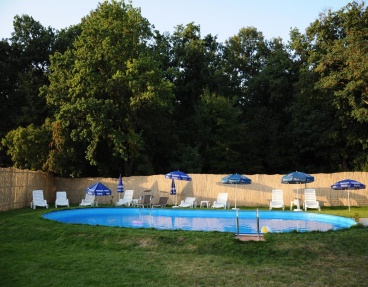 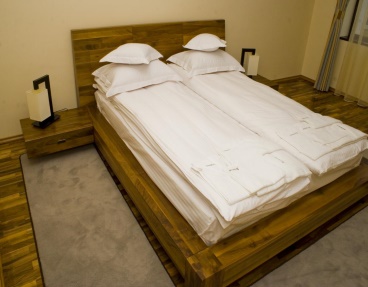 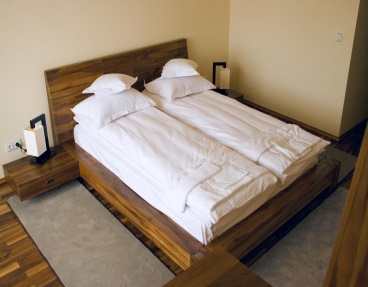 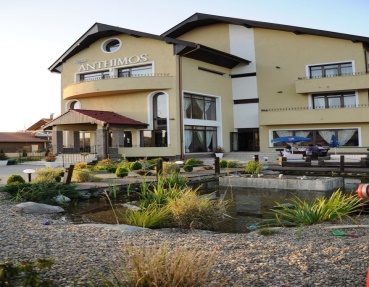 Pensiunea Anthimos este situată într-un cadru natural la marginea pădurii Felix, la 1,5 km sud de celebra staţiune Băile Felix, aproape de Oradea.Aveţi la dispoziţie camere elegante cu aer condiţionat şi mobilier din lemn de nuc, toate cu frigider şi acces gratuit la internet prin cablu.Puteţi savura preparate delicioase din bucătăria românească şi internaţională în restaurant, iar oaspeţii pot utiliza şi facilităţile de grătar.La cerere, personalul prietenos al pensiunii Anthimos poate organiza excursii de vânătoare şi de pescuit. Oaspeţii pensiunii Anthimos beneficiază de un voucher de reducere la parcul acvatic.Cazare camera dubla in regim single240.00 leiCazare camera dubla (2 persoane)260.00 leiSuita ( max 4 pers. )480.00 leiCazare camera dubla in regim single260.00 leiCazare camera dubla (2 persoane)310.00 leiSuita ( max 4 pers. )570.00 leiCazare camera dubla in regim single310.00 leiCazare camera dubla (2 persoane)360.00 leiSuita ( max 4 pers. )660.00 lei